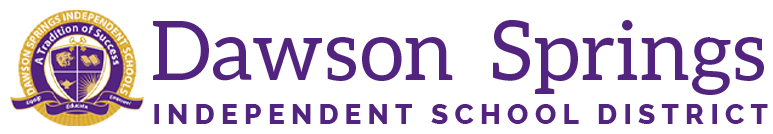 Dawson Springs Elementary SchoolWhere the teachers and students give 100% every day and failure is not an option.  Panthers Prowling to Proficiency!October 2023 Board Meeting Elementary Principal ReportJennifer WardAcademic ProgressKentucky Summative Assessment KSA assessment results have been released to districts.  Overall performance rating is one (1) of five (5) color-coded performance levels that aggregates all available state indicator data for performance status.  Red (Lowest Performance)OrangeYellowGreenBlue (Highest Performance)Results will be shared once they are released to the public.Brigance Kindergarten Entry Screener DataReady and Ready with enrichments:2022/2023 - 56% Little Panther Academy is proving to be very successful!PLC Conversations for the Month:KSA individual student data has started to be disaggregated and our “bubble kids” have been identified.  These are the students who are right on the edge of either moving up or down a level on testing results.  RTI data, iReady, and classroom assessment data are all being correlated with the KSA data to see the connections between the data.Instructional changes are being made where needed to meet individual student needs.  CSIP Goals for the 22/23 school year will begin to be modified for the current school year.RTI data was monitored to ensure progress monitoring data and work samples are current and up-to-date as well as documented in IC.Professional Development Information for 2022/2023: Mrs. Oliver will be attending a training at GRREC for integrating literacy into Social Studies.Mrs. Cotton and Mrs. Hibbs are continuing the Reading Mastery coaching for teachers grades K-2 and corrective reading for 3rd grade.  We have already gotten to move some students up a level based on performance this year.Upcoming Events:November 14 - Parent Teacher ConferencesNovember 28 - Lion's Club with Kidsight will screen all of our  preschool and kindergarteners.